Муниципальное бюджетное дошкольное образовательное учреждение – детский сад №7 Конспект НОД по развитию речи для подготовительной группыТема «Буквы и звуки»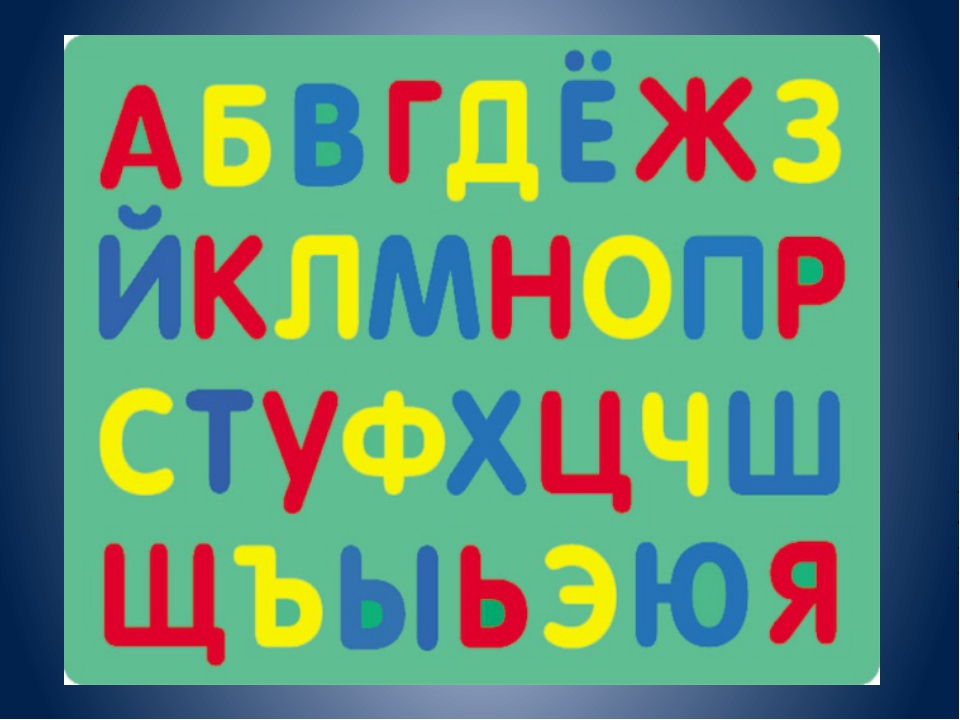 Автор:  Салова Елена Викторовна, воспитательЕкатеринбург2018Цель – обобщение представлений о звуках речи и буквах.Задачи: Обучающие задачи:– закрепить знания детей о звуках и буквах, их обозначающих;повторить понятия гласных и согласных звуков;закрепить умения детей определять наличие заданного звука в слове.Развивающие задачи:– развивать речь, внимание, мышление; – развивать зрительное восприятие, фонематический слух.Воспитательные задачи:– воспитывать доброжелательные отношения друг к другу, желание говорить красиво, правильно;– формировать навыки сотрудничества, самостоятельность, инициативность.Планируемый результат:уметь применить усвоенные знания;уметь внимательно слушать и отвечать на вопросы;проявлять интерес к участию в совместных развивающих играх.Форма совместной деятельности: игровая, коммуникативная.Форма организации: коллективная, подгрупповая.Интеграция образовательных  областей: «Речевое развитие», «Социально-коммуникативное развитие».Учебно-методический комплект:Средства:наглядные – алфавит, плакаты «Гласные звуки», «Согласные звуки», презентация «Буквы и звуки»;оборудование – интерактивная доска;материалы и инструменты – лист белой бумаги, карандаш, задания с ребусами.Ход занятияСоздание проблемной ситуации	Воспитатель привлекает внимание детей. Воспитатель. Ребята, нам пришло письмо. Давайте его прочтем?«Здравствуйте, ребята! Меня зовут Маша. У меня произошла очень неприятная история – я поссорилась со звуками. Это случилось, когда я выучила все буквы и научилась читать и писать. Однажды я сказала, что буквы важнее звуков, а звуки на меня обиделись и ушли… теперь мне очень трудно жить. Помогите мне снова подружиться с ними.»Воспитатель. Какое интересное письмо. Давайте разберемся, что же случилось и почему Маше сейчас трудно живется? Как вы думаете?Ответы детей.Воспитатель. Правильно, ребята. С помощью звуков мы разговариваем, а Маша сейчас не может общаться. Видимо, поэтому она нам и написала письмо. Поможем Маше снова подружиться со звуками?Ответы детей.Актуализация знаний детей	Воспитатель. Хорошо. Тогда вспомним, что такое звук и буква. В чем их отличие?Ответы детей (звуки мы слышим и произносим, а буквы – пишем, видим и читаем). Презентация «Звуки и буквы». Слайд 2 (Звуки). Слайд 3 (Буквы).Воспитатель. Отлично! Скажите, а какие бывают буквы?  Ответы детей (гласные и согласные). Слайд 4.Воспитатель. А как отличить гласные от согласных?Ответы детей (гласные можно пропеть).Воспитатель. Правильно. Я хочу предложить вам собрать для Маши эти звуки. Поиграем в игру.Игровая деятельностьДети делятся на две группы. Первая группа хлопает в ладоши, когда воспитатель называет гласные звуки, а вторая топает ногами – на согласные звуки. Коммуникативная деятельностьВоспитатель. Ребята, вы правильно определили буквы. А сейчас мы поиграем еще в одну игру. Она называется «Найди ошибку». Вам нужно посмотреть на экран и найти ошибку.Слайд 5 (среди гласных букв одна согласная).Слайд 6 (среди согласных букв одна гласная).Воспитатель. Вы отлично справились с заданием! Но мы про кого-то забыли… Мы с вами говорили про гласные и согласные буквы и звуки, а есть ли буквы, у которых нет своего звука?Ответы детей (мягкий и твердый знаки). Слайд 7.Воспитатель. Молодцы! А зачем они нам нужны?Ответы детей (мягкий – для смягчения согласных, твердый – для разделения).Воспитатель. Отлично! Мы соберем все звуки в копилку и передадим Маше. Я уверена, что она с ними снова подружится. Но звуки хитрые! Они спрятались. Хотят с нами поиграть!Игровая деятельностьВоспитатель. А сейчас поиграем еще в одну игру. Посмотрите на экран. Перед вами несколько предметов. Мы разделимся на команды. Каждая команда должна назвать предметы с определенным звуком. Первая – со звуком «И», вторая – со звуком «К», третья – со звуком «Р», четвертая – со звуком «О».Слайд 8 (изображения предметов).Ответы детей.Воспитатель. А где находится этот звук в слове?Ответы детей.Динамическая пауза	Вновь у нас физкультминутка,Наклонились, ну-ка, ну-ка!	Распрямились, потянулись,А теперь назад прогнулись. (Наклоны вперёд и назад.)Разминаем руки, плечи,Чтоб сидеть нам было легче,Чтоб писать, читать, считатьИ совсем не уставать. (Рывки руками перед грудью.)Голова устала тоже.Так давайте ей поможем!Вправо-влево, раз и два.Думай, думай, голова. (Вращение головой.)Хоть зарядка коротка,Отдохнули мы слегка. (Дети садятся за парты.)Проверка знаний детей	Воспитатель. Ребята, мы с вами нашли звуки. А они снова хотят поиграть!Предположения детей.Воспитатель. Мы с вами пройдем сложное испытание! Каждому из вас я раздам листок с заданием. Вам нужно будет составить слово из первых букв изображенных предметов. Для начала попробуем сделать это вместе. Посмотрите на экран. Слайд 9 (ребус). Совместное решение ребуса.Воспитатель. А теперь каждый решит свой ребус самостоятельно!Самостоятельное решение ребуса.Воспитатель. Проверим, что у вас получилось?Проверка правильности решение ребуса. Помощь тем, кто не справился.РефлексияВоспитатель. Ребята, а теперь собираем все звуки в копилочку! Слайд 10.Ура! Маша снова подружится со звуками! Вам понравилось, как мы провели сегодня время?Что вам понравилось больше всего? А что было для вас трудно сделать?Слайд 11.Вы сегодня умнички!